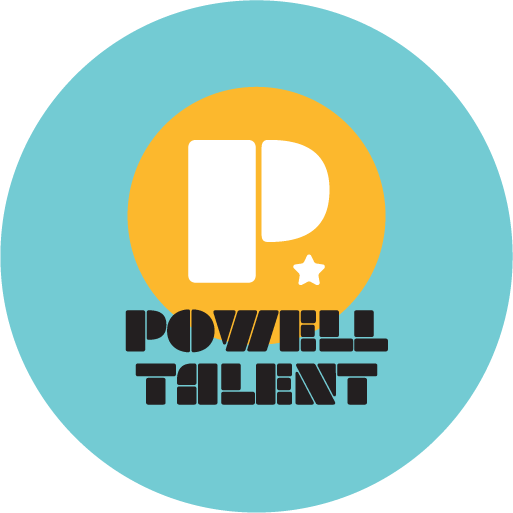 ASHELY BISKIASHELY BISKI  was born and raised as an Army brat, and ultimately ended up calling Southern California her home. She is most known for her roles as Layla, in Genshin Impact, and Juliet in The Nutty Boy! Along with voice acting, she also works as an actor for commercials, television, and films and you can see her in ads for Ring, Progressive, Nissan, and more! You can also spot her in the upcoming pilot On Deck, and the film The uNatural Order. When she isn't busy acting, Ashely can probably be found playing video games, binging a TV show while cuddling with her dog, or dragging her hubby around town to go on a food journey.